Quick Guide to Update Your Next Repairable Booking Date.. (should be done at least once a week) or when status changes in that week..To access this screen, you click on the logo Progsync 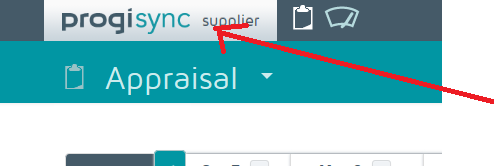 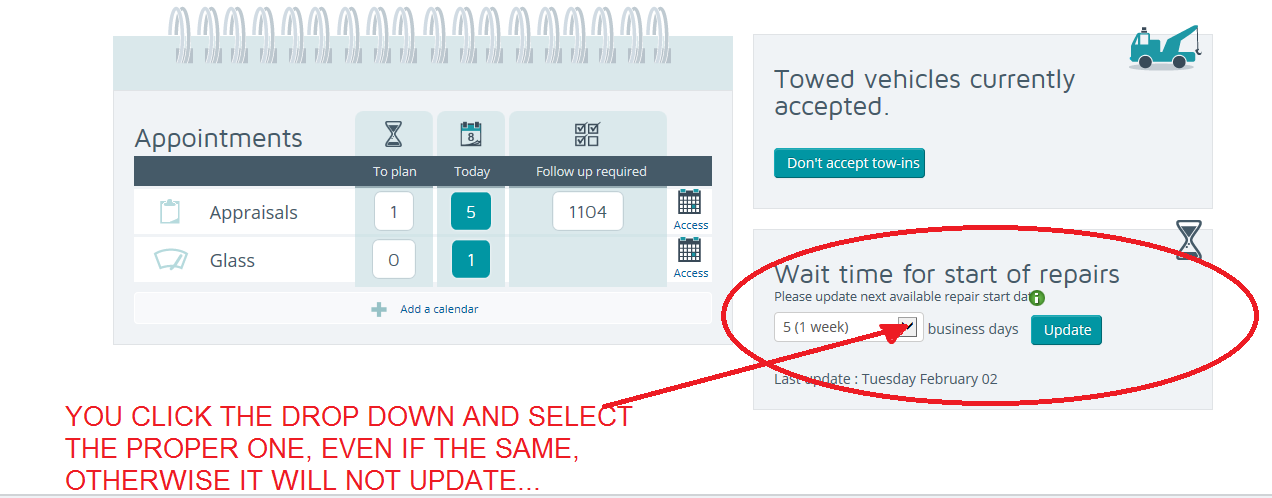 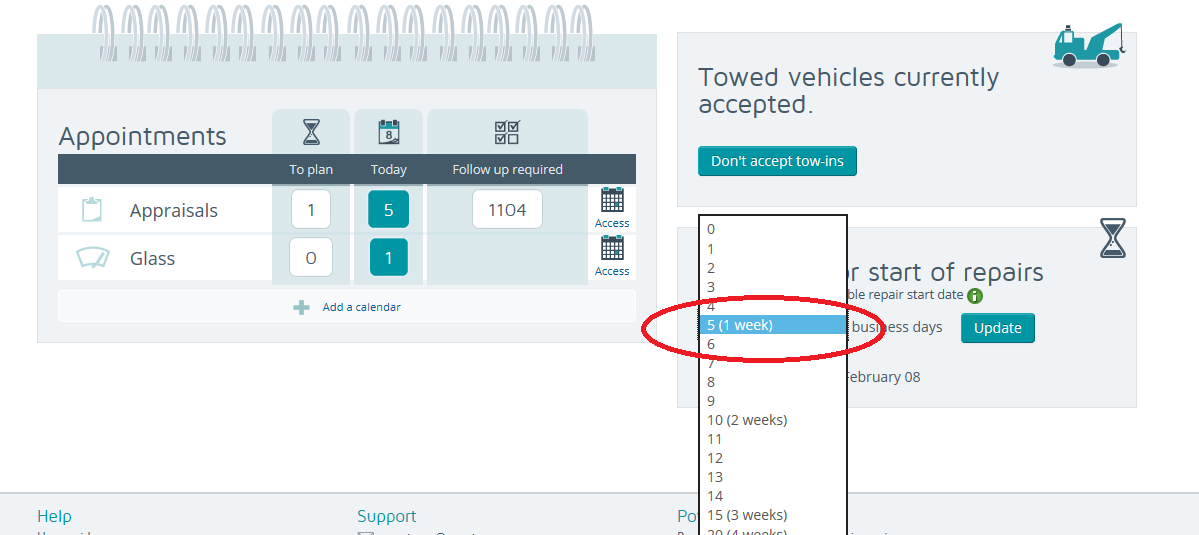 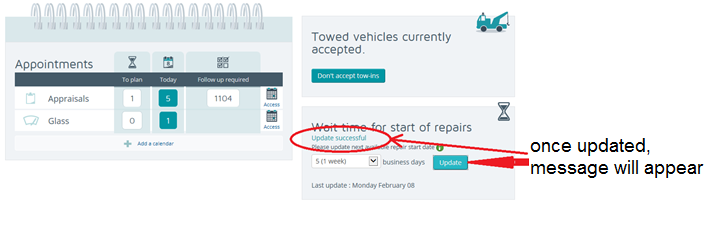 From:communication@csninc.cacommunication@csninc.caDate:Wed, Mar 9, 2016 at 3:48 PMWed, Mar 9, 2016 at 3:48 PMSubject:TD Progi Calendar and Customer Status UpdatesTD Progi Calendar and Customer Status UpdatesMessage: Message: Message: Good Afternoon TD DRP Partners,TD Insurance has asked CSN to forward a reminder to the TD DRP shops regarding Progi Calendar updates and TD Status Updates.Attached is a document forwarded by TD Insurance outlining the process to update the Progi Calendar. Please ensure that the calendar is updated a least once a week to capture accurate available shop repair date information.As well, just a reminder that TD Insurance has been monitoring the electronic Customer Status Updates which you have been forwarding to the customer. Regardless if a customer provides you their email address please continue to use the Customer Status Updates feature as TD Insurance receives the communication as well and collects and measures the usage. TD Insurance also shares the information with the customer through TD’s MyInsurance Portal.If you have any questions please contact your CSN Regional Manager or Mark Roesch.Good Afternoon TD DRP Partners,TD Insurance has asked CSN to forward a reminder to the TD DRP shops regarding Progi Calendar updates and TD Status Updates.Attached is a document forwarded by TD Insurance outlining the process to update the Progi Calendar. Please ensure that the calendar is updated a least once a week to capture accurate available shop repair date information.As well, just a reminder that TD Insurance has been monitoring the electronic Customer Status Updates which you have been forwarding to the customer. Regardless if a customer provides you their email address please continue to use the Customer Status Updates feature as TD Insurance receives the communication as well and collects and measures the usage. TD Insurance also shares the information with the customer through TD’s MyInsurance Portal.If you have any questions please contact your CSN Regional Manager or Mark Roesch.Good Afternoon TD DRP Partners,TD Insurance has asked CSN to forward a reminder to the TD DRP shops regarding Progi Calendar updates and TD Status Updates.Attached is a document forwarded by TD Insurance outlining the process to update the Progi Calendar. Please ensure that the calendar is updated a least once a week to capture accurate available shop repair date information.As well, just a reminder that TD Insurance has been monitoring the electronic Customer Status Updates which you have been forwarding to the customer. Regardless if a customer provides you their email address please continue to use the Customer Status Updates feature as TD Insurance receives the communication as well and collects and measures the usage. TD Insurance also shares the information with the customer through TD’s MyInsurance Portal.If you have any questions please contact your CSN Regional Manager or Mark Roesch.Attachment included?Attachment included?YESAttachment: Progi Quick Guide to Your Next Repairable Booking Date 